Digging Deeper into …How are populations changing?The geography department would love for you to dig even deeper into your studies. Below are some suggestions for things you can do to stretch you in your learning. None of it is compulsory but for you to enjoy. 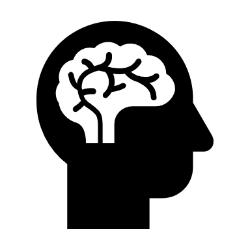 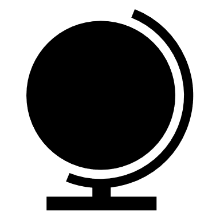 
If you would like to share what you’ve learnt, we’d love for you to produce a piece that we could share with other students. 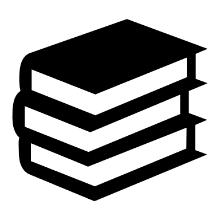 One Child : The Story of China's Most Radical Experiment by Mei FongInferno by Dan Brown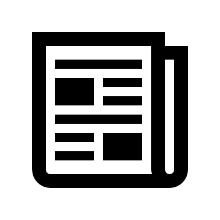 https://www.bbc.co.uk/news/magazine-24303537 - Is population growth bout of control?https://theconversation.com/japan-is-not-the-only-country-worrying-about-population-decline-get-used-to-a-two-speed-world-56106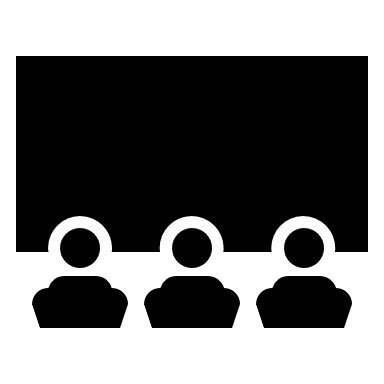 West Side Story (PG)He named me Malala (PG)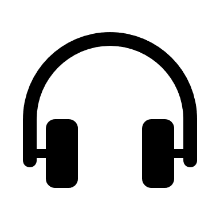 https://www.bbc.co.uk/programmes/b06mg9fyMoral maze: Population Controlhttps://www.bbc.co.uk/sounds/play/p01h5j4s  Is the world’s population growing out of control?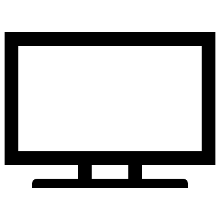 https://www.bbc.co.uk/programmes/w3csytg6 - water shortages in Indiahttps://www.bbc.co.uk/teach/class-clips-video/greenbelt/zn3f47hhttps://www.bbc.co.uk/teach/how-big-can-our-cities-get/zj7wbdm